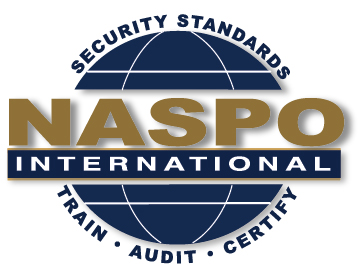 DateMeetingTime ConvenerWednesdayMarch 25NASPO BoD Meeting9:00 – 10:30ChairmanWednesdayMarch 25NASPO Exec Meeting10:30 – 12:00ChairmanWednesdayMarch 25Lunch12:00 – 1:00TBDWednesdayMarch 25Security Mgmt Standard Revision1:00 – 5:00PresidentWednesdayMarch 25Evening eventTBDDateMeetingTime RoomThursdayMarch 26NASPO Committee ReportsEthics CommitteeBylaws CommitteePlanning CommitteeWebsite CommitteeAuditing CommitteeBusiness OpportunitiesBirth Certificate Standard/NAPHSISISO Programs Update8:00 – 9:30TBDThursdayMarch 26NASPO General Member Board Meeting9:30 – 12:30TBD